Vous êtes dans l’innovation ! Alors obligatoirement, vous entendez ou prononcez le terme Deeptech ! Mais, au fait c’est quoi une start-up Deeptech ? C’est une start-up portant un projet qui répond aux quatre critères suivants :Capacité à identifier et lever des verrous technologiques majeursLien avec la rechercheGo-to-market (temps d’accès au marché) long et complexe, donc capitalistiqueOffre de valeur disruptive au regard de l’analyse concurrentielle avec création d’un avantage fortement différenciantA l’heure où les start-up Deeptech sont plus que jamais mises en lumière aux niveaux national, européen et international, le ministère de l’enseignement supérieur et de la recherche a décidé de s’emparer de cet enjeu majeur avec la création des pôles universitaires d’innovation (PUI) regroupant l’ensemble des acteurs de l’écosystème d’innovation, ceci sur tout le territoire national. Un seul objectif : optimiser le transfert de la valorisation de la recherche publique, notamment à travers l’augmentation du flux de projets Deeptech issus des laboratoires de recherche publique. Le PUI BFC, avec tous les acteurs de l’écosystème de l’innovation, va contribuer à cette dynamique.  Et ce, grâce à l’excellence de ses laboratoires de recherche et la force de ces 3 domaines différenciants Territoires, Environnement, aliments ; Soins individualisés et intégrés ; Matériaux, ondes et systèmes intelligents DECA-BFC, incubateur national de la recherche publique, souhaite booster les start-up Deeptech en Bourgogne-Franche-Comté en leur proposant un parcours complémentaire : Start&Go in BFC, même si vous venez d’autres territoires.Vous êtes une start-up Deeptech ou votre projet va le devenir ? Alors, vous avez une opportunité en Bourgogne-Franche-Comté qui ne se vérifie pas forcément sur tous les territoires. Tentez-là et rejoignez le parcours Start&Go Deeptech in BFC by DECA-BFC. Bien évidemment, la condition est que votre start-up ait son siège social et développe son activité dans notre belle région qui a la particularité d’avoir un réseau d’acteurs proches et proactifs.   Notre leitmotiv : vous booster et vous challenger à des stades de maturité entrepreneuriale différents.Le module START, c’est quoi ? C’est l’accélération de la structuration de votre projet de start-up Deeptech durant 3 mois intensifs en amont de l’entrée en incubation ou au tout début avec : Des ateliers collectifs bimensuels spécifiquement conçus au regard des enjeux d’une start-up DeepTech sur toute une journée par des experts4 jours de challenge, alternant coaching collectif et individuel faisant appel à des experts du domaine de votre projet Des recommandations spécifiques sur votre projet portant sur le marché, l’offre de valeur, la technologie, la stratégie de propriété intellectuelle, les aspects juridiques & règlementaires, l’équipe projet et la stratégie de financementUn suivi continu réalisé par 2 chargés d’affaires DeepTech au sein de DECA-BFCUne visibilité et notoriété par les actions de communication dédiées.Et le module GO ? Sous condition d’avoir été sélectionné par le comité pour votre entrée en incubation, c’est une accélération de votre incubation sur le même format que le module START avec un objectif phare : valoriser votre projet et booster vos financements (préparation à la levée de fonds, financements européens …)Cet appel à projets Deeptech est ouvert du vendredi 15 décembre 2023 au mercredi 10 janvier 2024 et les conditions sont détaillées dans le règlement intérieur. Pour soumettre votre candidature, merci de renseigner et transmettre cette fiche avant le mercredi 10 janvier 2024 à 12h, avec pour objet « AAP DeepTech in BFC #1: Titre du projet », par courriel : contact@deca-bfc.com et maxime.gras@deca-bfc.comA l’issue de la phase de sélection, DECA-BFC notifiera le résultat des évaluations au plus tard le 17 janvier 2024.Vous pouvez ajouter en annexe les CV et tout document technique non confidentiel.Soumettre votre candidature, vous engage, si vous êtes sélectionné, à suivre le programme START&GO dans son intégralité, par l’un ou plusieurs membres de votre équipe. Le détail du calendrier du module Start est en annexe de ce document. Bloquez bien ces dates dans votre agenda ! Quant au module Go, il est encore en cours de finalisation et nous communiquerons les dates aux candidats retenus lors du premier trimestre 2024.Nota Bene : pour suivre le module GO, votre projet doit avoir été retenu par le comité de sélection de DECA-BFC. RENSEIGNEMENTS CANDIDATUREForme juridiqueCoordonnées de contactPorteur de projet :Prénom : Nom : Commune de résidence : Email : Tel : Situation professionnelle actuelle : Ressources humaines de l’équipe projet (CV à ajouter en annexe)RENSEIGNEMENTS PROJETRésuméTitre du projetRésumé public (à fins de communication en cas de sélection) – 10 lignes maximumDomainesCaractéristiquesDescription de la problématiqueEn 10 lignes maximum, décrivez la situation concrète à laquelle vous répondez, les problématiques que vous allez résoudre Solutions concurrentiellesEn 10 lignes maximum décrivez comment la problématique est actuellement appréhendée ? Par quels moyens internes et/ou grâce à l’intervention de quel prestataire(s) externe(s) ? En quoi les solutions actuelles ne sont pas totalement satisfaisantes ?Description de la solution et du projetEn 1 page maximum, décrivez ou schématisez la solution / la technologie que vous proposez Faisabilité technique et propriété intellectuelleEn 15 lignes maximum, présentez les difficultés à dépasser, les moyens scientifiques et techniques dont vous disposez et ceux qui vous manqueraient pour y arriver (niveau de TRL, verrous technologiques, études préalables, compétences spécifiques, partenaires …). Votre solution est-elle ou peut-elle être protégée (secret, brevet, enveloppe Soleau …) ? Qui en est propriétaire ?Nota Bene : Les membres du comité sont soumis à la stricte confidentialité. Potentiel marchéEn 15 lignes maximum, décrivez ou schématisez le marché et le type de clientèle que vous pourriez adresser avec cette solutionANNEXE 1 – Les ateliers collectifs du programme START (calendrier prévisionnel)ANNEXE 2 : Le challenge de 4 jours du programme START (calendrier prévisionnel)Personne physiquePersonne morale Agent de recherche (enseignant-chercheur, docteur …) Personne majeure portant un projet innovant DeeptechAutres …. Entreprise < 1 an d’existence Autres, préciser : Numéro SIREN : Commune : Porteur Equipe projet (à adapter au nombre d’associés)Compétences clés (citer 3 maximum)Fonction dans la (future) société : NOM PrénomCompétences clés (citer 3 maximum)Fonction dans la (future) société : NOM PrénomCompétences clés (citer 3 maximum)Fonction dans la (future) société : Domaines différenciants Territoires, Environnement, aliments  Soins individualisés et intégrés  Matériaux, ondes et systèmes intelligents Autres ….Innovation(plusieurs choix possibles)Etat d’avancement Process Produit Service Projet R&D non maturé Projet en cours de maturation (SATT, CNRS…) Maturation terminéeTitre et date de l'atelierObjectifs du start-upperLivrable du start-upper pour le 25/03/2024Disruptez votre marché !

Le 24/01/20241) Analyser la concurrence
2) Identifier les avantages concurrentiels
3) Mener un entretien qualitatif
4) Collecter & consolider les données marché niveau macro
5) Instaurer un système de veille1) Liste de prospects
2 Liste des KOL (Key Opinion Leaders)
3) Premier retour terrain pour objectiver l'analyse concurrentielle (existant + en cours de dvpt)
4) Données macro et profondeur du marché Constituez votre dream team DeepTech

Le 06/02/20241) Identifier les compétences nécessaires à intégrer
2) Compléter l'équipe dirigeante
3) Incarner la posture de CEO DeepTech
4) Définir sa vision de la start-up DeepTech et stratégie RSE1) Profil attendu avec compétences clé des associés, membres des comités et équipe opérationnelle (identification des postes clés)
2) Sourcing actifApprivoisez vos verrous technologiques

Le 16/02/20241) Identifier les verrous technologiques 
2) Déterminer les principaux jalons pour dérisquer le projet
3) Définir un workpackage (objectif, résultats, coût, timing, compétences, livrables)1) Roadmap technologique à 5 ans avec jalons clés
2) Workpackages détaillés à 2 ansFaites de la PI et de la réglementation vos alliés !

Le 26/02/20241) Analyser les risques règlementaires et juridiques (timing & coûts associés)
2) Connaître les options de stratégie de propriété intellectuelle
3) Connaître les options règlementaires1) Diagnostic PI
2) Règlementations applicables : Analyses opportunités / menaces
3) Roadmap règlementaire
4) Identification des acteurs clés pour une accélération de la procédure et cabinets conseil spécialisésRévélez le potentiel de financement de votre projet Deeptech

Le 06/03/20241) Comprendre les enjeux relatifs au capital & répartition et quasi-fonds propres
2) Comprendre la philosophie des aides publiques DeepTech
3) Connaître le fonctionnement des fonds d'amorçage, étapes et documents clés
4) Comprendre le plan de financement et stratégies mobilisables1) Roadmap technico-économique mettant en regard jalons clés et levées de fonds
2) 1er jet de prévisionnel financierRendez percutant votre projet

Le 15/03/20241) Distinguer business model de business plan
2) Envisager différents business model et leurs conséquences
3) Synthétiser et formaliser son business plan
4) Pitcher son projet1) 1 er jet de pitch deck
Executive summaryThèmes du challengeObjectifs du start-upperLivrable du start-upper pour la fin du programme STARTJour 1 
Marché

25/03/2024
1) Analyser les premiers retours terrains
2) Définir la cible de clientèle et la chaîne de valeur
3) Valider les KOL
4) Présenter son marché et segmentation a priori
5) Présenter son offre de valeur et ses avantages concurrentielsPrésentation marché, secteurs adressables et cible de clientèle
Présentation de la chaîne de valeur du secteur
Présentation de la concurrence et avantages concurrentiels
Analyse de l'impact de la technologie sur l'évolution du marché Deeptech Jour 2
Techno, PI & juridique
26/03/20241) Présenter la roadmap techno-règlementaire
2) Séquencer et coordonner les aspects technologiques, règlementaires et ressources associées
2) Identifier les ressources clés (à recruter ou prestations externes)Analyse des risques
Roadmap consolidéeJour 3
Equipe et BM
27/03/20241) Présenter la vision et valeurs de la start-up
2) Prévoir recrutement et stratégies de sourcing (équipe + comités)
3) Mettre en cohérence le business model et les ressources (internes et externes)
4) Intégrer sa stratégie RSEPlanning des recrutements
Calendrier des réunions des comités
Organigramme prévisionnel équipe opérationnelle selon une trame lisible et percutante
Présentation comité stratégique (advisory board) et comité scientifique (scientific board)Jour 4
Ingénierie financière & synthèse du projet
28/03/20241) Définir une stratégie de présentation du pitch 
2) Présenter sa stratégie d'ingénierie financière3) Analyser la viabilité de son projet DeepTechPrévisionnel financier affiné
Pitch deck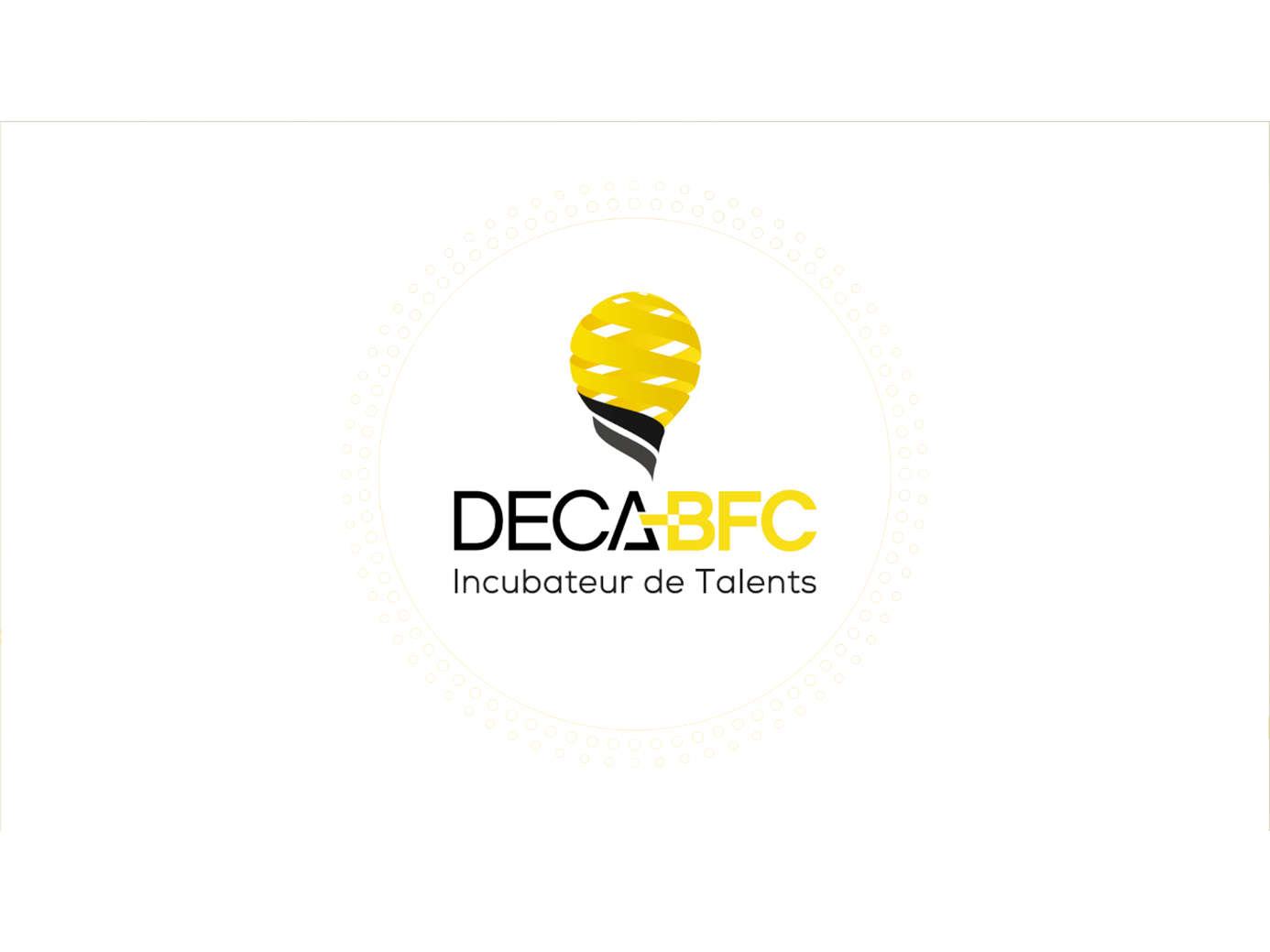 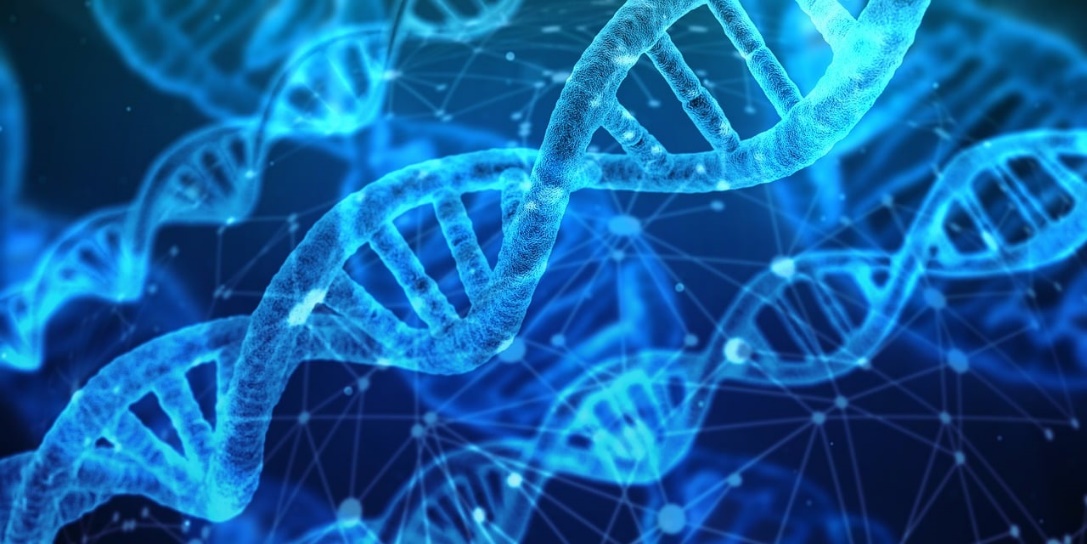 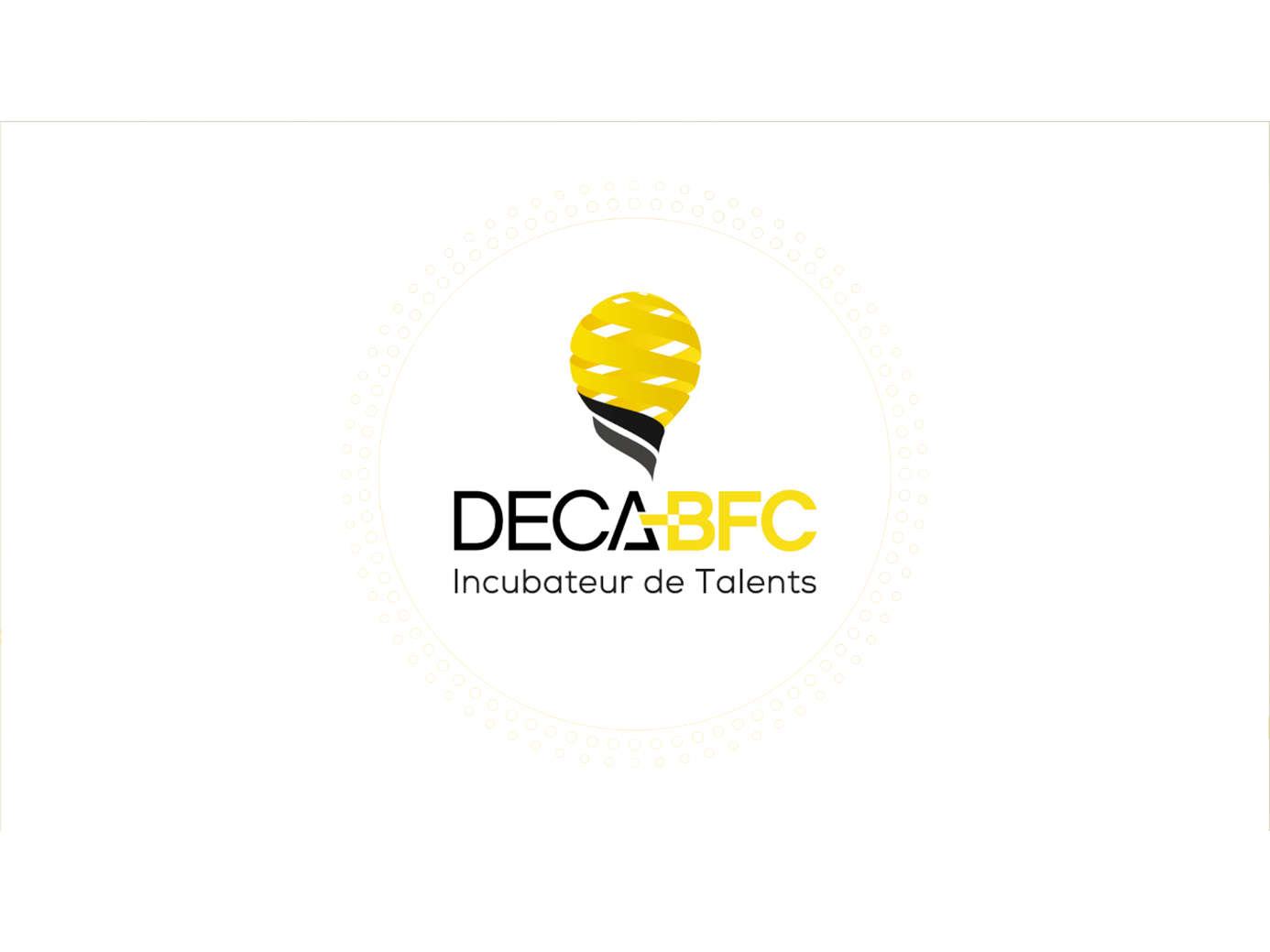 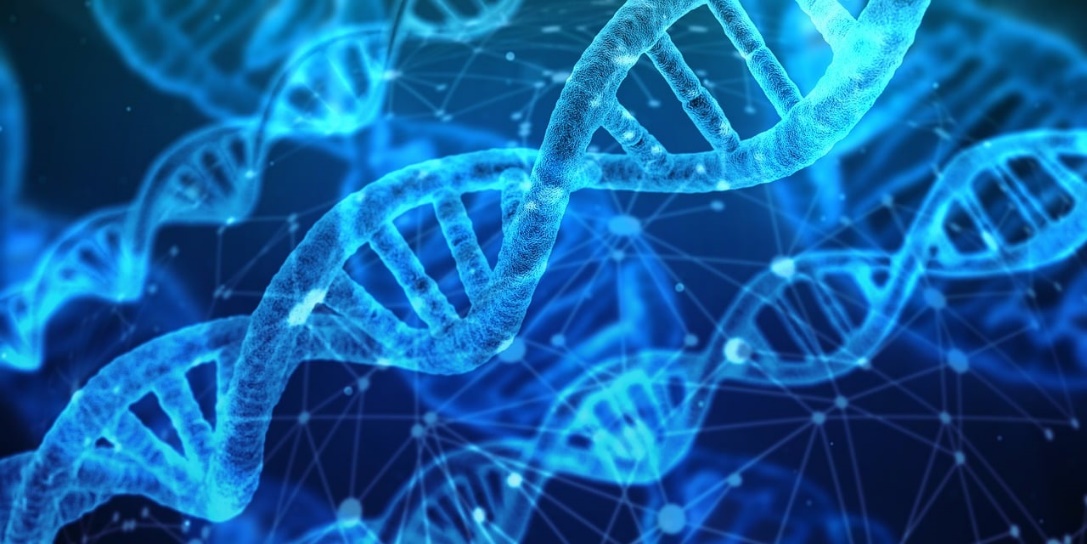 